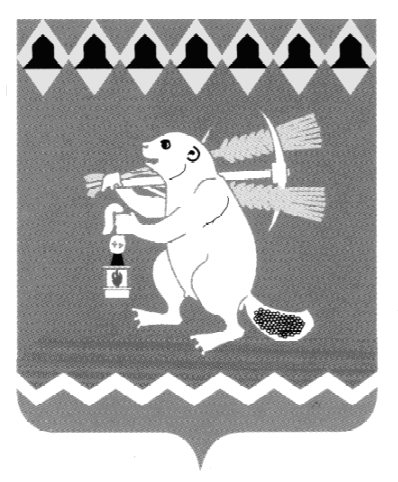 Администрация Артемовского городского округа ПОСТАНОВЛЕНИЕот 01.02.2022                                                                                            № 101-ПАОб утверждении формы проверочного листа,  применяемого при осуществлении муниципального земельного контроля на территории Артемовского городского округаВ соответствии со статьей 53 Федерального закона от 31 июля 2020 года             № 248-ФЗ «О государственном контроле (надзоре) и муниципальном контроле в Российской Федерации», постановлением Правительства Российской Федерации от 27.10.2021 № 1844 «Об утверждении требований к разработке, содержанию, общественному обсуждению проектов форм проверочных листов, утверждению, применению, актуализации форм проверочных листов, а также случаев обязательного применения проверочных листов», Положением о муниципальном земельном контроле на территории Артемовского городского округа, утвержденным решением Думы Артемовского городского округа от 16.09.2021    № 879, руководствуясь статьями 30, 31 Устава Артемовского городского округа,ПОСТАНОВЛЯЮ: 1. Утвердить форму проверочного листа, применяемого при осуществлении муниципального земельного контроля на территории Артемовского городского округа (Приложение).2. Настоящее постановление опубликовать в газете «Артемовский рабочий», разместить на Официальном портале правовой информации Артемовского городского округа (www.артемовский-право.рф) и на официальном сайте Артемовского городского округа в информационно-телекоммуникационной сети «Интернет» (http://artemovsky66.ru).3. Настоящее постановление вступает в силу с 1 марта 2022 года.	  4. Контроль за исполнением постановления возложить на первого заместителя главы Администрации Артемовского городского округа          Черемных Н.А.Глава Артемовского городского округа                                           К.М. Трофимов Приложение                                                                       УТВЕРЖДЕНАПостановлением Администрации Артемовского городского округаот 01.02.2022 № 101-ПАФОРМАнаименование контрольного органа 3. Контролируемое лицо (фамилия, имя и отчество (при наличии) гражданина или индивидуального предпринимателя, являющегося контролируемым лицом, его идентификационный номер налогоплательщика и (или) основной государственный регистрационный номер индивидуального предпринимателя, адрес регистрации гражданина или индивидуального предпринимателя, наименование юридического лица, являющегося контролируемым лицом, его идентификационный номер налогоплательщика и (или) основной государственный регистрационный номер, адрес организации (ее филиалов, представительств, обособленных структурных подразделений):4. Место проведения контрольного мероприятия с заполнением проверочного листа: 5. Объект муниципального контроля_____________________________________________________________________________6. Реквизиты решения о проведении контрольного мероприятия:_____________________________________________________________________________7. Учетный номер контрольного мероприятия и дата присвоения учетного номера контрольного мероприятия в едином реестре проверок:_____________________________________________________________________________8. Должность, фамилия и инициалы должностного лица (лиц) контрольного органа, проводящего(-их) контрольное мероприятие и заполняющего(-их) проверочный лист _____________________________________________________________________________9. Список контрольных вопросов, отражающих содержание обязательных требований, ответы на которые свидетельствуют о соблюдении или несоблюдении контролируемым лицом обязательных требований, составляющих предмет проверки:"__" ________ 20__ г. (дата заполнения проверочного листа)QR-кодQR-кодПроверочный лист, применяемый при осуществлении муниципального земельного контроля на территории Артемовского городского округа Проверочный лист, применяемый при осуществлении муниципального земельного контроля на территории Артемовского городского округа 1. Вид контрольного мероприятия:2. Форма проверочного листа утверждена постановлением Администрации Артемовского городского округа  от «___» _________20___ г. №______ №Вопросы, отражающие содержание обязательных требованийОснование (реквизиты нормативных правовых актов с указанием их структурных единиц, которыми установлены обязательные требования)Ответы на вопросыОтветы на вопросыОтветы на вопросыОтветы на вопросы№Вопросы, отражающие содержание обязательных требованийОснование (реквизиты нормативных правовых актов с указанием их структурных единиц, которыми установлены обязательные требования)ДаНетНеприменимоПримечание(подлежит обязательному заполнению в случае заполнения графы«неприменимо»)1Имеет ли земельный участок характеристики, позволяющие определить его в качестве индивидуально определенной вещи (кадастровый номер, площадь, категорию, вид разрешенного использования и другие)?пункт 2 статьи 7, статья 42 Земельного кодекса Российской Федерации2Имеются ли у контролируемого лица права, предусмотренные законодательством Российской Федерации, на используемый земельный участок (используемые земельные участки, части земельных участков)?пункт 1 статьи 25 Земельного кодекса Российской Федерации3Зарегистрированы ли права либо обременение на используемый земельный участок (используемые земельные участки, часть земельного участка) в порядке, установленном Федеральным законом от 13 июля 2015 года № 218-ФЗ «О государственной регистрации недвижимости»?пункт 1 статьи 26 Земельного кодекса Российской Федерации, статья 8.1 Гражданского кодекса Российской Федерации4Соответствует ли площадь используемого контролируемым лицом земельного участка площади земельного участка, указанной в правоустанавливающих документах?пункт 1 статьи 25, пункт 1 статьи 26 Земельного кодекса Российской Федерации5Соответствует ли положение поворотных точек границ земельного участка, используемого контролируемым лицом, сведениям о положении точек границ земельного участка, указанным в Едином государственном реестре недвижимости?пункт 3 статьи 6, пункт 1 статьи 25 Земельного кодекса Российской Федерации6Оформлено ли право на земельный участок при переходе права собственности на здание, сооружение, находящиеся на земельном участке?статья 35 Земельного кодекса Российской Федерации7В случаях если использование земельного участка (земельных участков), находящегося в государственной или муниципальной собственности, на основании разрешения на использование земель или земельных участков привело к порче либо уничтожению плодородного слоя почвы в границах таких земель или земельных участков, приведены ли земли или земельные участки в состояние, пригодное для использования в соответствии с разрешенным использованием?пункт 5 статьи 13, подпункт 1 статьи 39.35 Земельного кодекса Российской Федерации8В случае если действие сервитута прекращено, исполнена ли контролируемым лицом, в отношении которого установлен сервитут, обязанность привести земельный участок в состояние, пригодное для использования, в соответствии с разрешенным использованием?пункт 5 статьи 13, подпункт 9 пункта 1 статьи 39.25 Земельного кодекса Российской Федерации9Содержит ли соглашение об установлении сервитута обязанность лица, в интересах которого установлен сервитут, после прекращения действия сервитута привести земельный участок в состояние, пригодное для его использования в соответствии с разрешенным использованием?пункт 9 части 1 статьи 39.25 Земельного кодекса Российской Федерации10Имеется ли разрешение на использование земель или земельных участков без предоставления земельных участков и установления сервитута, публичного сервитута?статья 39.33 Земельного кодекса Российской Федерации11В случаях, если земельный участок используется на основании разрешения и привело к порче либо уничтожению плодородного слоя почвы в границах земельных участков, приведены земельные участки в состояние, пригодное для использования в соответствии с разрешенным использованием?часть 5 статьи 13, статья 39.35 Земельного кодекса Российской Федерации12Соответствует ли площадь, конфигурация земельного участка площади земельного участка, указанной в правоустанавливающих документах и сведениям, содержащихся в Едином государственном реестре недвижимости?часть 3 статьи 6 Земельного кодекса Российской Федерации, статья 7.1 Кодекса Российской Федерации об административных правонарушениях 13Выполняет ли контролируемое лицо обязанности по использованию земельного участка?статья 42 Земельного кодекса Российской Федерации14Своевременно ли контролируемое лицо вносит платежи за землю?статья 65 Земельного кодекса Российской Федерации15Выполнена ли контролируемым лицом (за исключением органа государственной власти, органа местного самоуправления, государственного и муниципального учреждения (бюджетного, казенного, автономного), казенного предприятия) обязанность переоформить право постоянного (бессрочного) пользования земельным участком?часть 2 статьи 3 Федерального закона от 25 октября 2001 года № 137-ФЗ «О введении в действие Земельного кодекса Российской Федерации»16В целях охраны земель проводятся ли мероприятия по: воспроизводству плодородия земель сельскохозяйственного назначения; защите земель от водной и ветровой эрозии; защите сельскохозяйственных угодий от зарастания деревьями и кустарниками, сорными растениямичасть 2 статьи 13 Земельного кодекса Российской Федерации17Выполнено ли ранее выданное предписание (постановление, представление, решение) об устранении нарушений законодательства?статья 19.5 Кодекса Российской Федерации об административных правонарушениях18Выполнена ли контролируемым лицом (за исключением органа государственной власти, органа местного самоуправления, государственного и муниципального учреждения (бюджетного, казенного, автономного), казенного предприятия) обязанность переоформить право постоянного (бессрочного) пользования земельным участком (земельными участками) на право аренды земельного участка (земельных участков) или приобрести земельный участок (земельные участки) в собственность?пункт 2 статьи 3 Федерального закона от 25 октября 2001 года № 137-ФЗ «О введении в действие Земельного кодекса Российской Федерации»19Соблюдено ли требование об обязательности использования (освоения) земельного участка в сроки, установленные законодательством?статья 42 Земельного кодекса Российской Федерации, статья 284 Гражданского кодекса Российской Федерации, пункт 2 статьи 45 Земельного кодекса Российской Федерации, пункт 7 части 2 статьи 19 Федерального закона от 15 апреля 1998 года № 66-ФЗ «О садоводческих, огороднических и дачных некоммерческих объединениях граждан»______________________________________________________________________________(должность лица, заполнившего проверочный лист (подпись)(фамилия, инициалы)(фамилия, инициалы)